                                                            Escola Municipal de Educação Básica Augustinho Marcon                                                            Catanduvas(SC), julho de 2020.                                                            Diretora: Tatiana M. B. Menegat.                                                                                                                                                                                   Assessora Técnica-Pedagógica: Maristela Apª. B. Baraúna                                                            Assessora Técnica-Administrativa: Margarete P. Dutra.                                                                                                                                               Professora: Gabriela Abatti,                                                            3º ano        AULA 01 - SEQUÊNCIA DIDÁTICA – EDUCAÇÃO FÍSICA                       06 DE JULHO À 10 DE JULHONOME DA ATIVIDADESEQUÊNCIA DAS CORES     Nesta atividade vocês precisarão desenhar círculos em folhas com várias cores duas vezes. O objetivo desta atividade é desafiar outro participante a acertar as diversas sequências de cores propostas no jogo. São cores que formam sequências aleatórias que vão aumentando de dificuldade conforme o andamento do jogo. Então um jogador deverá fazer uma sequência e outro depois imitá-la e assim aumentando o nível de dificuldade. No grupo do WhatsApp da turma irá ser disponibilizado um vídeo da atividade para melhor compreensão.                                                                                BOA SEMANA!!!!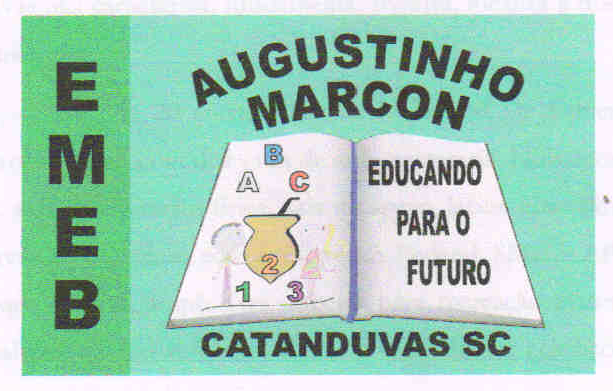 